LESSON DEVELOPMENT ONEINTRODUCTION TO ANGLES Reference book – New Method Mathematics Book 5. STAGE/TIMETEACHER’S ACTIVITIESLEARNER'S ACTIVITIES – MIND/HANDS ONLEARNING POINTSStep 1Introduction (5 minutes)Introductory Activities – 1. Draw a straight line. 2. Draw another line from the starting or end of the first line. Point to note for the pupils - The point of intersection of the lines is called the corner or vertex.HANDS ON ACTIVITIES – Linking the Previous knowledge to the new lesson Step 2 Development (5 minutes) Grouping1. Groups the learners into four groups – A, B, C, and D. 2. Guide the learners to choose a leader and secretary for your group. 3. Gives each group learning materials – mathematical set and plain paper. 1. Belong to a group. 2. Choose their leader and secretary. 3. Received learning materials for their group. Learner’s group, leader and secretary confirmed.Step 3Development (5 minutes)ANGLES Angles are the space between two or more line that meet. If two lines meet (or intersect) at a point, then an angle is formed. Name the 3 points of the two lines A, B and C. Lines AB and AC meet at the point A to form an angle. The corner A is called angle. Written as ∠ BAC or ∠ CAB. 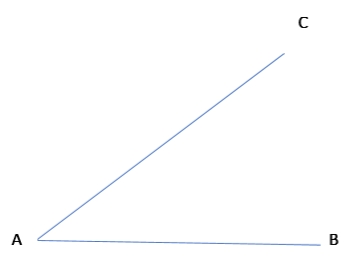 AngleStep 4Development(5 minutes)TYPES OF ANGLESAngles range from 0° to 360° are group into – 1. Acute angles – less than 90°.2. A right angle – exactly 90°. 3. Obtuse angles – greater than 90° and less than 180°4. Angle on a straight line – 180°5. A  reflex angle – greater than 180°  but less than 360°6. Full angle – exactly 360°.Listen to teacher and give examples of – 1. Acute angles 2. Obtuse angles 3. Reflex angles. Identify – 4. 90° 5. 180°6. 360°.Types of Triangle and their properties. Step 5Development(5 minutes)Exercises – group the following angles into acute, obtuse, reflex, right and full angles. 1.  62° 2.  53° 3.  141° 4.  90° 5.  65° 6.  127° 7.  40° 8.  136°9. 270°10. 360°Groups Activities Group work Step 6Development(10 minutes)Asks each group to present their results/solutions so that you can compare responses with those in other groups.PresentationGroup Presentation Step 7Conclusion(5 minutes)To conclude the lesson, the teacher revises the entire lesson and ask the key questions.     KEY QUESTIONS 1. What is angle? 2. Mention the 6 types of Angles. 3. How does an angle formed? The learners listen, ask and answer questions.Lesson Evaluation and Conclusion 